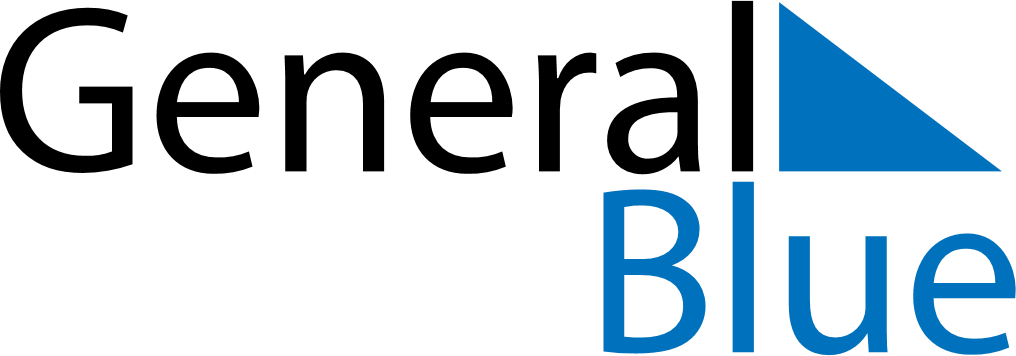 Honduras 2020 HolidaysHonduras 2020 HolidaysDATENAME OF HOLIDAYJanuary 1, 2020WednesdayNew Year’s DayMarch 19, 2020ThursdayFather’s DayApril 9, 2020ThursdayMaundy ThursdayApril 10, 2020FridayGood FridayApril 12, 2020SundayEaster SundayApril 14, 2020TuesdayDía de las AméricasMay 1, 2020FridayLabour DayMay 11, 2020MondayMother’s DayJune 11, 2020ThursdayPupil’s DaySeptember 10, 2020ThursdayChildren’s DaySeptember 15, 2020TuesdayIndependence DaySeptember 17, 2020ThursdayTeacher’s DayOctober 3, 2020SaturdaySoldier’s DayOctober 12, 2020MondayColumbus DayOctober 21, 2020WednesdayArmed forces DayDecember 25, 2020FridayChristmas Day